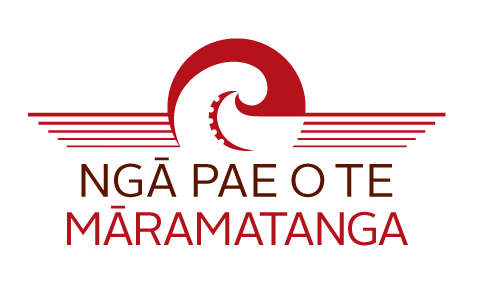 2018 Conference Attendance Support GrantAPPLICATION TEMPLATE – CONFERENCE DETAILSDescribe the Conference and your presentation, include details on:Conference name/titleSociety/Institution organising the conferenceLocation (physical address)Conference datesStatus of Conference, e.g., World congress, Convention, Conference, Symposia, MeetingStatus of your presentation, e.g., Keynote, Featured, Invited, StandardTitle and abstract of your conference presentation (as submitted) Insert here or attach to this applicationDescribe how your application; Contributes to the NPM Research Outcome Statements andAligns to one or more of the NPM Research ThemesDescribe the intended outputs and outcomes of your application including how you and others will benefit and how